Методическая разработка внеклассного мероприятия –устного журнала, посвященного теме «Экстремизм в молодежной среде.» (8-9  классы)Пояснительная записка    Представляем Вашему вниманию разработку  устного журнала «Экстремизм в молодежной среде.»Рекомендуем  для обучающихся  8 – 9  классов.   Выбор  группы обучающихся  определяется  следующими   причинами:1.школа реализует  образовательную  программу основного общего образования;2.обучающиеся 8-9 классов обладают  необходимым уровнем знаний, умений, навыков работы с различными источниками  информации; 3. возрастными особенностями  обучающихся ( в этом возрасте  обучающиеся задумываются о будущем, пытаются найти  ответы на многие  волнующие  их вопросы).   Данный материал направлен на профилактику экстремизма в молодежной среде, поэтому устный  журнал   воспитывает  у учащихся чувство  неприятия  насилия  и экстремизма. Молодежь наиболее подвержена экстремистским проявлениям. Экстремизм становится, как правило, последней ступенью к возникновению терроризма. Мероприятие    формирует общественное  мнение, направленное на создание атмосферы нетерпимости к проявлениям экстремистской идеологии, воспитания толерантности у обучающихся. Противодействие экстремистской деятельности осуществляется по двум направлениям - это профилактика и непосредственное выявление, предупреждение и пресечение экстремистской деятельности.Цели:   воспитание у обучающихся миролюбия, принятия и понимания других людей, умения позитивно с ними взаимодействовать:1) формирование негативного отношения к насилию и агрессии в любой форме;2) формирование уважения и признания к себе и к людям, к их культуре;3) развитие способности к межнациональному и межрелигиозному взаимодействию;4) развитие способности к толерантному общению, к конструктивному взаимодействию с представителями социума независимо от их   принадлежности и мировоззрения;5) формирование умения определять границы толерантности.Задачи:Образовательные: выяснить причины возникновения экстремизма и терроризма раскрыть разновидности терроризма.Развивающие: развивать умение ораторского искусства через выступления, подготовленные обучающимися; прививать навыки самостоятельной работы; учить  анализировать события, делать выводы, уметь убедительно и аргументировано доказать свою точку зрения.Воспитательные: формировать патриотизм; воспитывать чувство неприятия к насилию, терроризму и экстремизму.Форма мероприятия: устный журнал.Метод:   информационно-исследовательский.           Оснащение : интерактивная доска, проектор.Подготовительный этап.Предварительная беседа.Анкетирование.(смотри приложение 1)Подготовка сообщений обучающимися.План  внеклассного мероприятия:Вступление . Результаты анкетирования 1 страница  устного журнала. Что такое экстремизм? (Просмотр презентации и обсуждение слайдов).2 страница устного журнала. «Экстремизм моими глазами.» Сообщения обучающихся.3 страница устного журнала. «Сделай правильный выбор» (задания по группам).4 страница  устного журнала. «Мы и закон»5страница устного журнала.  «Жизнь для меня не тающая свеча. Это что-то вроде чудесного факела, который попал мне  в руки на мгновение, и я хочу заставить его пылать как можно ярче, прежде чем передать грядущим поколениям» Б. ШоуХод устного журнала.Вступительное слово учителя: анализ анкет.1 страница. Что такое экстремизм. Презентация и последующее обсуждение. ( смотри приложение2)2 страница. Экстремизм моими глазами (сообщения обучающихся)     Сообщение 1.    Некоторое время назад в наш лексикон плотно вошли такие страшные слова, как «терроризм» и «экстремизм». Теперь уже каждый из нас  знает о том, что скрывается за этими понятиями. Из толкового словаря этимология термина «экстремизм» обнаруживает свои корни в латинском языке, переводится как «крайний» (взгляды и меры).         Терроризм «terror» переводится как «ужас» (устрашение смертными казнями, убийствами и всеми ужасами неистовства).         Рост экстремизма- серьезная угроза стабильности и общественной безопасности. Международный терроризм – совокупность общественно опасных в международном масштабе деяний, влекущих бессмысленную гибель людей, нарушающих нормальную дипломатическую деятельность государств и их представителей и затрудняющих осуществление международных контактов и встреч, а также транспортных связей между государствами.     Сообщение 2.      К причинам возникновения экстремизма можно отнести следующие:-это большое имущественное расслоение населения, появляются «богатые» и «бедные». Это разделение приводит  к тому, что у общества нет  единой цели, ценности;-это нарастание социальной напряженности;-это бездуховность,  отсутствие четких представлений об истории и перспективах развития страны, утрата чувства сопричастности и ответственности за судьбу Родины. Молодежь не способная критически подходить к содержанию публикаций в средствах массовой информации, ввиду отсутствия жизненного опыта оказались наиболее подверженные этому влиянию. Это очень хорошая среда для экстремистских групп. Большинство молодежных экстремистских группировок носят неформальный характер. Громкая фразеология, внешняя атрибутика и другие аксессуары, возможность почувствовать себя членом своеобразного «тайного общества», имеющего право безнаказанно творить расправу над неугодными группе лицами, все это привлекает молодежь.)Сообщение 3. Как любое проявление экстремизм имеет свои определённые характерные черты, несущие за собой страшные разрушения, как материальные, экономические  так  моральные и духовные.- насилие или угроза насилия; - одномерность восприятия общественных проблем; - фанатизм; - бездумное выполнение любых приказов; - опора не на разум, а на инстинкты, предрассудки; - неспособность к толерантности.Все термины понятны.  Фанатизм – слепое, безоговорочное следование убеждениям, особенно в области политической, национальной, религиозно-философской сфер, нетерпимостью к чужим взглядам и убеждениям.   Инстинкт – совокупность врождённых тенденций и стремлений, выражающихся в форме сложного автоматического поведения. Инстинкт составляет основу поведения животных.   Толерантность – терпимость к иному мировоззрению, образу жизни, поведению и обычаям. Поэтому я считаю, что экстремизм несёт зло и разрушение, я его не принимаю.3 страница. «Сделай правильный выбор» (задания по группам).Класс делится на 4 группы. Задание 1 группе.“Ситуация”.“Во время дискотеки началась сильная потасовка, сопровождающаяся давкой …” (Ваши действия).Задание 2 группе.«Ситуация»“Вас захватил в заложники, человек ограбивший магазин…” (Ваши действия). Задание 3 группе.«Ситуация»Возникла стрельба, ты оказался на улице, твои действия…….Задание 4 группе.Произведите лексический анализ данных слов, используя  различные  информационные ресурсы.Чем отличается экстремист от экстремала и что в них общего?Обучающиеся предлагают свои проекты действий из данных ситуаций, идет обсуждение.4 страница  устного журнала. «Мы и закон»Выступление инспектора   ПДН  «Ответственность за  правонарушения , связанные с экстремистской деятельностью».( смотри приложение 3 – плакаты)5страница устного журнала  «Жизнь для меня не тающая свеча. Это что-то вроде чудесного факела, который попал мне  в руки на мгновение, и я хочу заставить его пылать как можно ярче, прежде чем передать грядущим поколениям»Б. Шоу (смотри  приложение 4 –памятка)Заключение . Цветок толерантности . 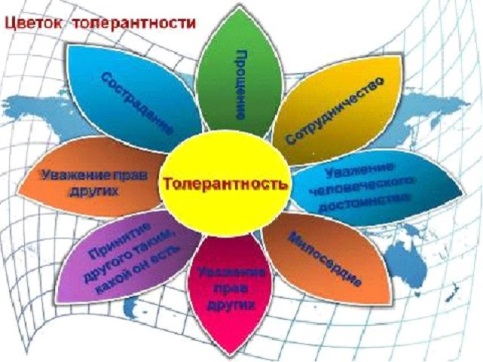 Итоговый тест « Проверь, насколько ты толерантен» ( смотри приложение 5)Вывод:Бывают разные ситуации – но надо оставаться человеком. Доброта спасет мир. Источники информацииНормативные документыФедеральный закон от 25 июля 2002 г. N 114-ФЗ "О противодействии экстремистской деятельности"Электронные ресурсы http://www.ekstremizm.ru/https://ru.wikipedia.org/wiki/Электронная библиотека «Гражданское общество в России» http://www.civisbook.ru/files/File/Levikova_Ekstremizm.pdf                                                                                                                  Приложение 1  Анкета об отношении граждан к проявлениям экстремизма в современном обществе.1. Знаете ли Вы что такое экстремизм?1. Знаю 2. Скорее знаю3. Скорее не знаю 4. Не знаю 5. Затрудняюсь ответить.2. В чем, по Вашему мнению, заключаются основные причины экстремизма?В многонациональности населения, проживающего на территории РоссииВ низкой правовой культуре населения и недостаточной терпимости людейВ целенаправленном «разжигании» представителями экстремистско-настроенных организаций националистической агрессииВ недостаточном правовом просвещении граждан в сфере противодействия (профилактики) экстремизмаВ недостаточном количестве центров досуга и специальных досуговых программ для детей подросткового возраста и взрослого населенияВ кризисе школьного и семейного воспитанияВ деформации системы ценностей в современном обществеИное_______________________________________________________________3. Насколько актуальной, по Вашему мнению, является проблема экстремизма для России в целом, для Свердловской   области и вашего поселка, в частности?4. Приходилось ли Вам сталкиваться с проявлениями экстремизма в повседневной жизни?Сталкиваюсь достаточно частоСталкивался(ась) несколько разСталкивался(ась) однаждыНе приходилось сталкиватьсяЗатрудняюсь ответить.5. Сталкивались ли Вы с дискриминацией по национальному, религиозному или иному признаку в отношении Вашей личности?Сталкиваюсь достаточно частоСталкивался(ась) несколько разСталкивался(ась) однаждыНе приходилось сталкиватьсяЗатрудняюсь ответить.6. Некоторые люди испытывают раздражение или неприязнь по отношению к представителям той или иной национальности. А Вы лично испытываете подобные чувства по отношению к представителям какой-либо национальности?ИспытываюСкорее испытываюСкорее не испытываюНе испытываюЗатрудняюсь ответить.7. Как Вы относитесь к действиям представителей экстремистских организаций?Осуждаю подобные действияСкорее осуждаюОдобряю подобные действияСкорее одобряюЗатрудняюсь ответить.                                                                                                                                                          Приложение5 Итоговый тест. Проверь насколько ты толерантный.Тест на определение терпимости, уважения к чужому мнению /толерантности/Тест поможет хотя бы приблизительно определить нашу толерантность. Отвечать быстро, не задумываясь.1. Вам предстоит участие в ролевой игре. Что Вас устраивает:а/ чтобы играли те, кто не знает еще правил;б/ чтобы участвовали те, кто признает и знает правила игры.2. Вы спокойно встречаете жизненные неурядицы? а/ да; б/ нет.3. Болезненна ли для Вас ситуация: Когда приходится отказываться от своего проекта, потому что аналогичный проект предложили Ваши одноклассники: а/ да; б/ нет.4. Вызывают ли у Вас неприязнь одноклассники, которые нарушают правила общественного поведения:а/ вас это вообще не интересует, если они не переступают допустимых границ;б/ они Вам неприятны, потому что не умеют себя контролировать.5. Можете ли Вы легко найти контакт с одноклассниками, которые имеют иные, чем у Вас верования, обычаи, намерения?а/ вам всегда это трудно сделать; б/ сравнительно легко.6. Как Вы реагируете на шутку, объектом которой становитесь:а/ Вы не переносите ни шуток, ни самих шутников.б/ пытаетесь найти ответ в такой же шутливой форме.7. Согласны ли Вы с бытующим в обиходе мнением, что многие одноклассники пытаются делать "не свое дело", стремятся казаться лучше, чем есть: а/ да; б/ нет.8. Вы приводите в компанию знакомого, который становится объектом всеобщего внимания. Ваша реакция:     а/ Вам не приятно, что внимание уделено ему, а не Вам;   б/ рады за знакомого.А теперь подсчитайте баллы. Запишите по 2 балла за ответы:1-б, 2-б, З-б, 4-а, 5-б, 6-б, 7-а, 8-б. сложите баллы.РЕЗУЛЬТАТЫ: От 0 до 4-х баллов. Вы обладаете высокой степенью упрямства и непреклонности. Часто Вы стараетесь навязать свое мнение другим. С вашим характером трудно поддерживать нормальные отношения с людьми, которые думают иначе, чем вы, не соглашаются с тем, что говорите и делаете.  От 5 до 12 баллов. Вы способны твердо отстаивать свои убеждения. Но, безусловно, можете и вести диалог. Если считаете нужным, то меняете свои убеждения. Но порой Вы способны и на излишнюю резкость, неуважение к собеседнику, и в такой момент Вы можете выиграть спор с собеседником, у которого слабый характер. Вы не в полной мере умеете отстаивать свою точку зрения, выдвигая убедительные аргументы.  От 14 до 16 баллов. У Вас твердые убеждения, сочетающиеся с тонкостью, гибкостью Вашего ума. Вы можете принять любую идею, с пониманием относясь к её парадоксальности. Вы критичны к себе, не считаете свое мнение истиной в последней инстанции. Вы способны отказаться от своих ошибочных взглядов с уважением и тактом по отношению к своему собеседнику. СубъектАктуальнаСкорее актуальнаСкорее не актуальнаНе актуальнаЗатруд-няюсь ответитьРоссия12345Свердловская  область12345Ваш поселок12345